2021—2022学年上海师范大学学生资助管理中心勤工助学管理办公室学生干部竞聘报名表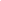 报名所需材料：竞聘报名表、竞聘PPT、成绩单、相关证书及工作证明复印件等。备  注：所有相关证书复印件、工作证明、成绩单需真实有效，凡弄虚作假者，一经查实，立即取消竞聘资格并通报学院。个人信息个人信息个人信息个人信息个人信息个人信息个人信息个人信息个人信息个人信息个人信息个人信息姓名性别民族民族照片照片出生年月政治面貌政治面貌照片照片学院年级专业年级专业照片照片生源地联系方式联系方式照片照片累积绩点现任职务现任职务照片照片学生工作经历特长爱好所获荣誉竞聘志愿竞聘志愿竞聘志愿竞聘志愿竞聘志愿竞聘志愿竞聘志愿竞聘志愿竞聘志愿竞聘志愿竞聘志愿竞聘志愿竞聘岗位竞聘岗位竞聘部门竞聘部门竞聘部门竞聘部门竞聘部门竞聘岗位竞聘岗位校区校区校区第一志愿第一志愿第二志愿第二志愿如有需要，是否愿意服从安排到其他岗位工作如有需要，是否愿意服从安排到其他岗位工作如有需要，是否愿意服从安排到其他岗位工作如有需要，是否愿意服从安排到其他岗位工作如有需要，是否愿意服从安排到其他岗位工作如有需要，是否愿意服从安排到其他岗位工作如有需要，是否愿意服从安排到其他岗位工作愿意不愿意不愿意本人简述本人简述本人简述本人简述本人简述本人简述本人简述本人简述本人简述本人简述本人简述本人简述